Partners 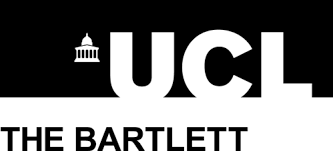 University College London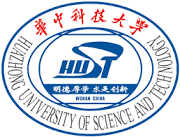 Huazhong University of Science and TechnologyTsinghua University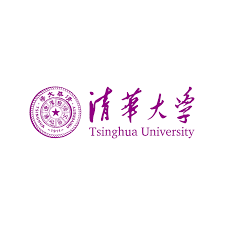 Nottingham Trent University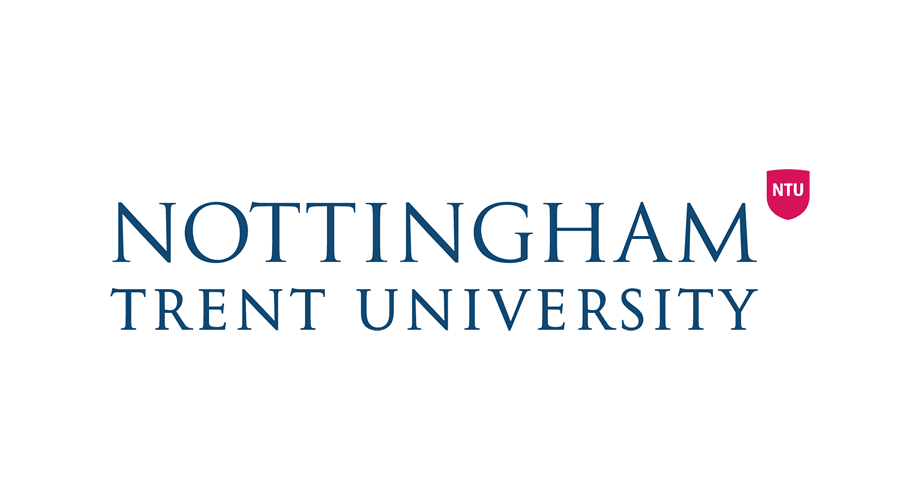 University of Nottingham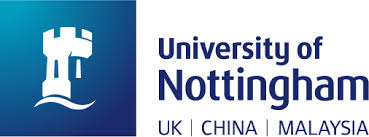 ABOUT THE NEWTON FUNDThe Newton Fund builds research and innovation partnerships with 17 active partner countries to support their economic development and social welfare, and to develop their research and innovation capacity for long-term sustainable growth. It has a total UK Government investment of £735 million up until 2021, with matched resources from the partner countries.The Newton Fund is managed by the UK Department for Business, Energy and Industrial Strategy (BEIS), and delivered through seven UK delivery partners, which includes UK Research and Innovation (comprising the seven research councils and Innovate UK), the UK Academies, the British Council and the Met Office.For further information visit the Newton Fund website (www.newtonfund.ac.uk) and follow via Twitter:@NewtonFund.AcknowledgementsThis work was supported by a Researcher Links grant, ID [2019-RLWK11-10521], under the China-UK partnership. The grant is funded by the UK Department of Business, Energy and Industrial Strategy (BEIS) and National Natural Science Foundation of China and is delivered by the British Council. For further information, please visit www.newtonfund.ac.uk. 2020 China-UK
Newton Fund Researcher Links WorkshopIntegrating Sustainable Technologies into the Design Strategies of New Communities or Regeneration ProjectsLocationHUST, Wuhan, ChinaHUST:Online Virtual PlatformUCL:Important DatesApplication deadline:11th Oct 2020Notification of acceptance: 16th Oct 2020Workshop dates: 6th- 7th November 2020Contacts: f.aletta@ucl.ac.ukOverviewWorkshop SummaryTo reduce the energy and carbon emission in the city, this workshop focus on the topic of integrating sustainable technologies into the design strategy of new communities or regeneration projects. China’s urbanisation increased drastically in support of its economic growth, in 2020, it will reach the rate of 60% (urban population). This urbanisation has a clear effect on cities environments such as carbon emissions (cities contribute to 85% of total carbon emissions) and pollution. The workshop is importance and timeliness, the workshop will benefit immediately the Early Career Researchers (ECRs) by providing a multidisciplinary forum where they will collaborate with experienced researchers; promoting their capacity building through mentoring, collaboration and networking. In the long term, it will also help develop new and lasting research collaboration and partnership to improve the research and innovation potential within the UK and China. The previous research raised numerous research questions on the topic of integrating the sustainable technologies in block scale and district scale communities which attracted much researcher interest.  Hence, it is necessary to organize this specific Workshop for providing significant value in helping large scale development. The main objectives of the workshop are:To review contemporary research in the UK and China on sustainable technologies and understand different technologies design methods and their adaptability in communities; archived by arranging appropriate keynote speeches and researchers’ presentations session;To share the current best practices of sustainable technology systems integration at the block level and district level for communities in the UK and China; achieved by participant's presentations, discussions during the workshop and onsite visiting at demonstration projects;To identify and tackle emerging challenges and discuss technological solutions and strategies in integrating different sustainable systems into urbanization development in China and Europe; achieved by panel and group discussion sessions;To suggest further research directions about technological and policy development of sustainable systems integration for communities in the UK and China; achieved by every workshop day final summary session;To establish a China-UK Young Researchers Alliance for Sustainable Communities Development and provide a long-lasting platform for international and national collaboration; achieved by setting up the official website, steering group and social media platform during the networking sessions, and then planning the agenda for regular research exchanges, future joint research projects, publications and funding applications.Participants OpportunitiesIn the UK or China, the target audience is ECRs who hold academic, research or industry positions and have been awarded their PhD not more than 10 years prior to the workshop. The audience should be expertise in Green architecture, Sustainable technologies (e.g. sustainable acoustic, natural or energy efficient lighting, solar PV system, Heat Pump system), Thermal comfort and human behaviour, Urban planning and urbanisation, sustainable technology systems integration, Building thermal performance and dynamic simulation, GIS and Digital construction.The workshop will be targeted on below themes:A: Sustainable community planning  and assessmentB: Sustainable technologies and healthy environmentC: Architecture science and sustainable environmental controlD: Energy efficiency and DecarbonizationAll themes will be achieved by the below sessions:Knowledge exchange and information sharing;Exploring solutions: computer simulation, GIS and Big Data, parametric design, integration system performance analysis;Case studies;Future collaborations.A website and working group alliance online platform will be created before the workshop start, all of the participants and stakeholders can register as a member of the alliance for further collaboration. During the workshop, participants can join a set of interactive events to engage in the group, all useful materials will be uploaded online to share with stakeholder. After the workshop, the key outcomes will be published on the online platform. Stakeholders can still contact with others base on the working group alliance for further collaboration.  All participants will have access to a mentor during and after the workshop. For more information please visit workshop website.OverviewWorkshop SummaryTo reduce the energy and carbon emission in the city, this workshop focus on the topic of integrating sustainable technologies into the design strategy of new communities or regeneration projects. China’s urbanisation increased drastically in support of its economic growth, in 2020, it will reach the rate of 60% (urban population). This urbanisation has a clear effect on cities environments such as carbon emissions (cities contribute to 85% of total carbon emissions) and pollution. The workshop is importance and timeliness, the workshop will benefit immediately the Early Career Researchers (ECRs) by providing a multidisciplinary forum where they will collaborate with experienced researchers; promoting their capacity building through mentoring, collaboration and networking. In the long term, it will also help develop new and lasting research collaboration and partnership to improve the research and innovation potential within the UK and China. The previous research raised numerous research questions on the topic of integrating the sustainable technologies in block scale and district scale communities which attracted much researcher interest.  Hence, it is necessary to organize this specific Workshop for providing significant value in helping large scale development. The main objectives of the workshop are:To review contemporary research in the UK and China on sustainable technologies and understand different technologies design methods and their adaptability in communities; archived by arranging appropriate keynote speeches and researchers’ presentations session;To share the current best practices of sustainable technology systems integration at the block level and district level for communities in the UK and China; achieved by participant's presentations, discussions during the workshop and onsite visiting at demonstration projects;To identify and tackle emerging challenges and discuss technological solutions and strategies in integrating different sustainable systems into urbanization development in China and Europe; achieved by panel and group discussion sessions;To suggest further research directions about technological and policy development of sustainable systems integration for communities in the UK and China; achieved by every workshop day final summary session;To establish a China-UK Young Researchers Alliance for Sustainable Communities Development and provide a long-lasting platform for international and national collaboration; achieved by setting up the official website, steering group and social media platform during the networking sessions, and then planning the agenda for regular research exchanges, future joint research projects, publications and funding applications.Participants OpportunitiesIn the UK or China, the target audience is ECRs who hold academic, research or industry positions and have been awarded their PhD not more than 10 years prior to the workshop. The audience should be expertise in Green architecture, Sustainable technologies (e.g. sustainable acoustic, natural or energy efficient lighting, solar PV system, Heat Pump system), Thermal comfort and human behaviour, Urban planning and urbanisation, sustainable technology systems integration, Building thermal performance and dynamic simulation, GIS and Digital construction.The workshop will be targeted on below themes:A: Sustainable community planning  and assessmentB: Sustainable technologies and healthy environmentC: Architecture science and sustainable environmental controlD: Energy efficiency and DecarbonizationAll themes will be achieved by the below sessions:Knowledge exchange and information sharing;Exploring solutions: computer simulation, GIS and Big Data, parametric design, integration system performance analysis;Case studies;Future collaborations.A website and working group alliance online platform will be created before the workshop start, all of the participants and stakeholders can register as a member of the alliance for further collaboration. During the workshop, participants can join a set of interactive events to engage in the group, all useful materials will be uploaded online to share with stakeholder. After the workshop, the key outcomes will be published on the online platform. Stakeholders can still contact with others base on the working group alliance for further collaboration.  All participants will have access to a mentor during and after the workshop. For more information please visit workshop website.OverviewWorkshop SummaryTo reduce the energy and carbon emission in the city, this workshop focus on the topic of integrating sustainable technologies into the design strategy of new communities or regeneration projects. China’s urbanisation increased drastically in support of its economic growth, in 2020, it will reach the rate of 60% (urban population). This urbanisation has a clear effect on cities environments such as carbon emissions (cities contribute to 85% of total carbon emissions) and pollution. The workshop is importance and timeliness, the workshop will benefit immediately the Early Career Researchers (ECRs) by providing a multidisciplinary forum where they will collaborate with experienced researchers; promoting their capacity building through mentoring, collaboration and networking. In the long term, it will also help develop new and lasting research collaboration and partnership to improve the research and innovation potential within the UK and China. The previous research raised numerous research questions on the topic of integrating the sustainable technologies in block scale and district scale communities which attracted much researcher interest.  Hence, it is necessary to organize this specific Workshop for providing significant value in helping large scale development. The main objectives of the workshop are:To review contemporary research in the UK and China on sustainable technologies and understand different technologies design methods and their adaptability in communities; archived by arranging appropriate keynote speeches and researchers’ presentations session;To share the current best practices of sustainable technology systems integration at the block level and district level for communities in the UK and China; achieved by participant's presentations, discussions during the workshop and onsite visiting at demonstration projects;To identify and tackle emerging challenges and discuss technological solutions and strategies in integrating different sustainable systems into urbanization development in China and Europe; achieved by panel and group discussion sessions;To suggest further research directions about technological and policy development of sustainable systems integration for communities in the UK and China; achieved by every workshop day final summary session;To establish a China-UK Young Researchers Alliance for Sustainable Communities Development and provide a long-lasting platform for international and national collaboration; achieved by setting up the official website, steering group and social media platform during the networking sessions, and then planning the agenda for regular research exchanges, future joint research projects, publications and funding applications.Participants OpportunitiesIn the UK or China, the target audience is ECRs who hold academic, research or industry positions and have been awarded their PhD not more than 10 years prior to the workshop. The audience should be expertise in Green architecture, Sustainable technologies (e.g. sustainable acoustic, natural or energy efficient lighting, solar PV system, Heat Pump system), Thermal comfort and human behaviour, Urban planning and urbanisation, sustainable technology systems integration, Building thermal performance and dynamic simulation, GIS and Digital construction.The workshop will be targeted on below themes:A: Sustainable community planning  and assessmentB: Sustainable technologies and healthy environmentC: Architecture science and sustainable environmental controlD: Energy efficiency and DecarbonizationAll themes will be achieved by the below sessions:Knowledge exchange and information sharing;Exploring solutions: computer simulation, GIS and Big Data, parametric design, integration system performance analysis;Case studies;Future collaborations.A website and working group alliance online platform will be created before the workshop start, all of the participants and stakeholders can register as a member of the alliance for further collaboration. During the workshop, participants can join a set of interactive events to engage in the group, all useful materials will be uploaded online to share with stakeholder. After the workshop, the key outcomes will be published on the online platform. Stakeholders can still contact with others base on the working group alliance for further collaboration.  All participants will have access to a mentor during and after the workshop. For more information please visit workshop website.How to ApplyWe are now inviting Early Career Researchers (ECRs) from the UK and China to apply to participate in this workshop.Researchers, Representatives, Planners and Policy Makers from the UK and China are welcome to join with us. Applicants are required to complete the attached Workshop Application Form. Applicants will be contacted shortly after the selection. The full application above must be completed and submitted by 11th Oct 2020.Eligible participantsWe are inviting researchers with experience in the built environment subject area: Green architecture, Sustainable technologies (e.g. sustainable acoustic, natural or energy-efficient lighting, solar PV system, Heat Pump system), Thermal comfort and human behaviour, Urban planning and urbanisation, sustainable technology systems integration, Building thermal performance and dynamic simulation, GIS and Digital construction.Early Career Researchers in the UK who should have expertise in renewable technologies, zero-carbon building, energy systems integration, energy demand, supply and storage and rural developmentapplicants must hold a PhD (or have equivalent research experience) and have up to 10 years post-PhD research experience with allowances made for career breaksapplicants must hold research or academic position (a permanent post, research contract, or fellowship etc) at a recognised UK institution (universities, companies, NGOs and public organisations).How to ApplyWe are now inviting Early Career Researchers (ECRs) from the UK and China to apply to participate in this workshop.Researchers, Representatives, Planners and Policy Makers from the UK and China are welcome to join with us. Applicants are required to complete the attached Workshop Application Form. Applicants will be contacted shortly after the selection. The full application above must be completed and submitted by 11th Oct 2020.Eligible participantsWe are inviting researchers with experience in the built environment subject area: Green architecture, Sustainable technologies (e.g. sustainable acoustic, natural or energy-efficient lighting, solar PV system, Heat Pump system), Thermal comfort and human behaviour, Urban planning and urbanisation, sustainable technology systems integration, Building thermal performance and dynamic simulation, GIS and Digital construction.Early Career Researchers in the UK who should have expertise in renewable technologies, zero-carbon building, energy systems integration, energy demand, supply and storage and rural developmentapplicants must hold a PhD (or have equivalent research experience) and have up to 10 years post-PhD research experience with allowances made for career breaksapplicants must hold research or academic position (a permanent post, research contract, or fellowship etc) at a recognised UK institution (universities, companies, NGOs and public organisations).How to ApplyWe are now inviting Early Career Researchers (ECRs) from the UK and China to apply to participate in this workshop.Researchers, Representatives, Planners and Policy Makers from the UK and China are welcome to join with us. Applicants are required to complete the attached Workshop Application Form. Applicants will be contacted shortly after the selection. The full application above must be completed and submitted by 11th Oct 2020.Eligible participantsWe are inviting researchers with experience in the built environment subject area: Green architecture, Sustainable technologies (e.g. sustainable acoustic, natural or energy-efficient lighting, solar PV system, Heat Pump system), Thermal comfort and human behaviour, Urban planning and urbanisation, sustainable technology systems integration, Building thermal performance and dynamic simulation, GIS and Digital construction.Early Career Researchers in the UK who should have expertise in renewable technologies, zero-carbon building, energy systems integration, energy demand, supply and storage and rural developmentapplicants must hold a PhD (or have equivalent research experience) and have up to 10 years post-PhD research experience with allowances made for career breaksapplicants must hold research or academic position (a permanent post, research contract, or fellowship etc) at a recognised UK institution (universities, companies, NGOs and public organisations).Selection CriteriaThe organisation will select Participants from the UK and China. The selection criteria are:Less than 10 years since being awarded the PhDExperience and relevance of the applicant's research area to the workshopMotivation and contribution to the aims of the workshopLong term impact expected through the participation in the workshopAbility to disseminate workshop's outcomesParticipants must have a research or academic positionEqual opportunitiesEqual opportunities and diversity are at the heart of the British Council’s cultural relations ambitions. While recognising that some research fields are dominated by one particular gender, co-ordinators are encouraged to work towards an equal gender balance and promote diversity.They must not exclude applicants on the basis of ethnicity, gender, religious belief, sexual orientation or disability. Participant selection undertaken by workshop organisers must not contravene this policy. Extra support to enable participation of Early Career Researchers with special needs will be given.Selection CriteriaThe organisation will select Participants from the UK and China. The selection criteria are:Less than 10 years since being awarded the PhDExperience and relevance of the applicant's research area to the workshopMotivation and contribution to the aims of the workshopLong term impact expected through the participation in the workshopAbility to disseminate workshop's outcomesParticipants must have a research or academic positionEqual opportunitiesEqual opportunities and diversity are at the heart of the British Council’s cultural relations ambitions. While recognising that some research fields are dominated by one particular gender, co-ordinators are encouraged to work towards an equal gender balance and promote diversity.They must not exclude applicants on the basis of ethnicity, gender, religious belief, sexual orientation or disability. Participant selection undertaken by workshop organisers must not contravene this policy. Extra support to enable participation of Early Career Researchers with special needs will be given.Selection CriteriaThe organisation will select Participants from the UK and China. The selection criteria are:Less than 10 years since being awarded the PhDExperience and relevance of the applicant's research area to the workshopMotivation and contribution to the aims of the workshopLong term impact expected through the participation in the workshopAbility to disseminate workshop's outcomesParticipants must have a research or academic positionEqual opportunitiesEqual opportunities and diversity are at the heart of the British Council’s cultural relations ambitions. While recognising that some research fields are dominated by one particular gender, co-ordinators are encouraged to work towards an equal gender balance and promote diversity.They must not exclude applicants on the basis of ethnicity, gender, religious belief, sexual orientation or disability. Participant selection undertaken by workshop organisers must not contravene this policy. Extra support to enable participation of Early Career Researchers with special needs will be given.Cost and ExpensesJoin the workshop online is free.Cost and ExpensesJoin the workshop online is free.Cost and ExpensesJoin the workshop online is free.Organiser Committee Principle Coordinators:Prof Jian Kang, UCL, UKProf Shen Xu, HUST, China Event Coordinators:Hua Zhong, Nottingham Trent University, UKDr Francesco Aletta ,UCL, UK Dr Tin Oberman, UCL, UKMentors:Prof Richard Bull, Nottingham Trent University, UKProf Jian Ge, Zhejiang University, ChinaDr Da Yan, Tsinghua University, China Dr Edward Cooper, Nottingham University, UKOrganiser Committee Principle Coordinators:Prof Jian Kang, UCL, UKProf Shen Xu, HUST, China Event Coordinators:Hua Zhong, Nottingham Trent University, UKDr Francesco Aletta ,UCL, UK Dr Tin Oberman, UCL, UKMentors:Prof Richard Bull, Nottingham Trent University, UKProf Jian Ge, Zhejiang University, ChinaDr Da Yan, Tsinghua University, China Dr Edward Cooper, Nottingham University, UKOrganiser Committee Principle Coordinators:Prof Jian Kang, UCL, UKProf Shen Xu, HUST, China Event Coordinators:Hua Zhong, Nottingham Trent University, UKDr Francesco Aletta ,UCL, UK Dr Tin Oberman, UCL, UKMentors:Prof Richard Bull, Nottingham Trent University, UKProf Jian Ge, Zhejiang University, ChinaDr Da Yan, Tsinghua University, China Dr Edward Cooper, Nottingham University, UKKeynote Speakers:Prof Dejan Mumovic, UCLProf Liu Yang, Xi'an University of Architecture and TechnologyProf Phil Jones OBE, Cardiff UniversityProf Borong Lin, Tsinghua UniversityProf Baofeng Li, HUSTProf Jian Ge, Zhejiang UniversityProf Richard Bull, Nottingham Trent UniversityProf Jian Kang, UCLKeynote Speakers:Prof Dejan Mumovic, UCLProf Liu Yang, Xi'an University of Architecture and TechnologyProf Phil Jones OBE, Cardiff UniversityProf Borong Lin, Tsinghua UniversityProf Baofeng Li, HUSTProf Jian Ge, Zhejiang UniversityProf Richard Bull, Nottingham Trent UniversityProf Jian Kang, UCLKeynote Speakers:Prof Dejan Mumovic, UCLProf Liu Yang, Xi'an University of Architecture and TechnologyProf Phil Jones OBE, Cardiff UniversityProf Borong Lin, Tsinghua UniversityProf Baofeng Li, HUSTProf Jian Ge, Zhejiang UniversityProf Richard Bull, Nottingham Trent UniversityProf Jian Kang, UCL